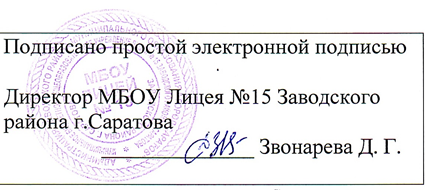 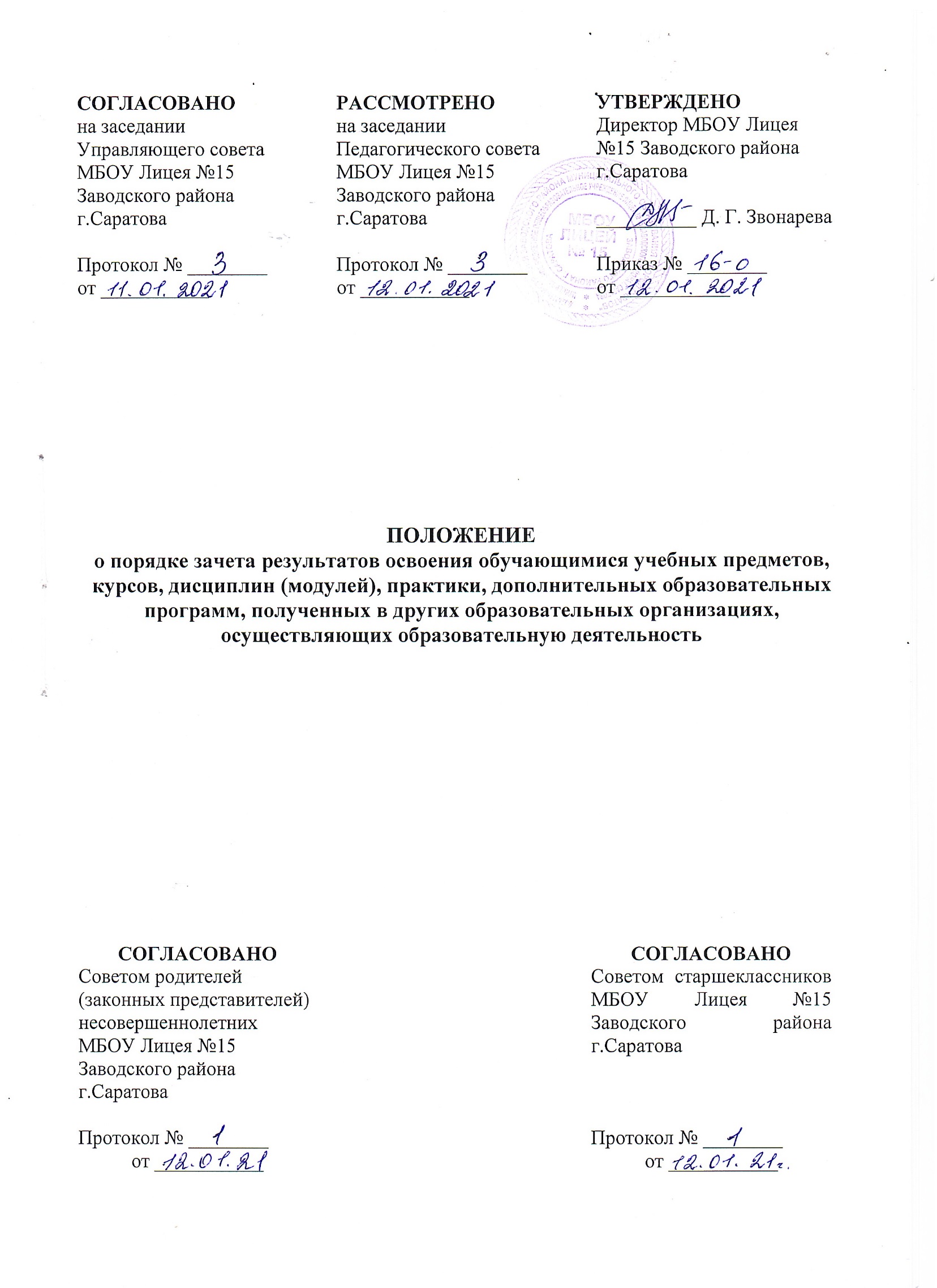 Общие положения1.1. Настоящее Положение о зачете результатов, полученных учениками в других организациях (далее – Положение) определяет особенности процедуры зачета образовательных результатов учеников, полученных в других организациях, и порядок его оформления в МБОУ Лицее № 15 Заводского района г. Саратова (далее – лицей).1.2. Положение разработано в соответствии с Федеральным законом от 29.12.2012 № 273-ФЗ «Об образовании в Российской Федерации» и Порядком зачета организацией, осуществляющей образовательную деятельность, результатов освоения учениками учебных предметов, курсов, дисциплин (модулей), практики, дополнительных образовательных программ в других организациях, осуществляющих образовательную деятельность, утвержденным приказом Минобрнауки России, Минпросвещения России от 30.07.2020 № 845/369.1.3. Зачет результатов освоения учебных предметов, курсов, дисциплин (модулей), практики, дополнительных образовательных программ в других организациях, осуществляющих образовательную деятельность (далее – зачет результатов), могут получить ученики по основным образовательным программам начального общего, основного общего, среднего общего образования и дополнительным образовательным программам, реализуемым лицеем.1.4. Зачету не подлежат результаты итоговой (государственной итоговой) аттестации.2. Условия зачета результатов2.1. Зачет осуществляется по заявлению ученика или родителей (законных представителей) несовершеннолетнего ученика, составленного по форме, указанной в приложении к Положению, на основании документов, подтверждающих результаты пройденного обучения:а) документа об образовании и (или) о квалификации, в том числе об образовании и (или) о квалификации, полученных в иностранном государстве;б) документа об обучении, в том числе справки об обучении или о периоде обучения, документа, выданного иностранными организациями (справки, академической справки и иного документа).2.2. Заявление о зачете результатов и документы, подтверждающие результаты пройденного обучения, подаются одним из следующих способов:лично в лицей;через операторов почтовой связи общего пользования заказным письмом с уведомлением о вручении;в электронной форме (документ на бумажном носителе, преобразованный в электронную форму путем сканирования или фотографирования с обеспечением машиночитаемого распознавания его реквизитов) посредством электронной почты лицея или с использованием функционала официального сайта лицея в сети Интернет или иным способом с использованием сети Интернет.2.3. Документы, полученные в иностранных организациях, предоставляются на русском языке или вместе с нотариально заверенным переводом на русский язык.2.4. Если документ, подтверждающий получение иностранного образования, не подпадает под действие международных договоров о взаимном признании, то подлежит процедуре признания, осуществляемой федеральным органом исполнительной власти, осуществляющим функции по контролю и надзору в сфере образования. В таком случае иностранный документ принимается вместе с документом, выданным по итогам процедуры признания иностранного образования.2.5. Результаты, подтвержденные иностранными документами об обучении, могут подлежать зачету только в рамках курсов внеурочной деятельности, учебного предмета «Иностранный язык» или дополнительных образовательных программ. 3. Процедура зачета результатов3.1. Зачет осуществляется посредством сопоставления планируемых результатов по соответствующей части (учебному предмету, курсу, дисциплине (модулю), практике) образовательной программы, которую осваивает ученик в лицее (далее – часть осваиваемой образовательной программы), и результатов пройденного обучения, определенных освоенной ранее ученикам образовательной программой (ее частью) другой организации.3.2. Сопоставление планируемых результатов обучения с результатами пройденного обучения, а также проверку подлинности предоставленных документов осуществляет заместитель директора по УВР не позднее пяти рабочих дней с даты принятия заявления.3.3. Обоснованные выводы заместителя по УВР, сделанные по результатам сопоставления планируемых результатов обучения с результатами пройденного обучения, в том числе решение об осуществлении зачета результатов ученика или об отказе в зачете, привлечении педагогического совета к процедуре проведения зачета, фиксируются письменно в справке, которая направляется директору в этот же день.3.4. Зачет результатов возможен при одновременном выполнении следующих условий: учебный предмет, курс, дисциплина (модуль), практика (далее – учебный предмет), изученные в другой организации, входят в состав учебного плана образовательной программы лицея;название учебного предмета, изученного в другой организации, совпадает с названием учебного предмета в учебном плане образовательной программы лицея и (или) совпадают их планируемые результаты освоения;количество часов, отведенное на изучение учебного предмета, изученного в другой организации, составляет не менее 85 процентов от количества часов, отведенного на его изучение в учебном плане образовательной программы лицея.3.5. Ученикам засчитываются результаты освоения ими дополнительных общеразвивающих и предпрофессиональных образовательных программ в области искусств по направлению «Изобразительное искусство» – по учебному предмету «Изобразительное искусство», а по направлению «Музыкальное искусство» – по учебному предмету «Музыка».3.6. Ученикам по основным образовательным программам начального общего, основного общего и среднего общего образования засчитываются результаты освоения ими дополнительных общеразвивающих и предпрофессиональных образовательных программ в области физической культуры и спорта в организациях, осуществляющих физкультурно-спортивную и образовательную деятельность, по учебному предмету «Физическая культура» при успешном выполнении программы спортивной подготовки (контрольно-переводное тестирование, нормативы и разряды).3.7. В случае несовпадения планируемых результатов обучения с результатами обучения по соответствующим учебным предметам, полученными в другой организации, более чем на 5 процентов и (или) при недостаточном объеме часов более чем на 10 процентов решение о зачете результатов принимается по согласованию с педагогическим советом лицея.3.8. С целью установления соответствия лицей проводит оценивание фактического достижения ученикам планируемых результатов части осваиваемой образовательной программы (далее – оценивание) в случаях:несовпадения лицейской системы оценивания с системой оценивания результатов другой организации, в том числе применение иной системы балльного оценивания или в случаях безбалльного оценивания результатов;невозможности однозначно сопоставить результаты освоения учебного предмета с планируемыми результатами по соответствующему учебному предмету образовательной программы школы.3.9. Оценивание проводит комиссия, созданная педагогическим советом лицея, в составе не менее трех человек в течение пяти рабочих дней с даты принятия решения о привлечении педагогического совета к процедуре проведения зачета.3.10. Комиссия, указанная в пункте 3.9. Положения, вправе проводить оценивание в формах промежуточной аттестации, предусмотренных образовательной программой лицея по соответствующему учебному предмету.3.11. Результаты оценивания оформляются протоколом, который подписывают все члены комиссии, проводившие оценивание. В протоколе также указывается решение комиссии – произвести зачет результатов ученика или отказать в зачете.3.12. Решение о зачете результатов утверждается приказом директора лицея не позднее трех рабочих дней с даты принятия решения о зачете результатов.3.13. Зачтенные результаты пройденного обучения учитываются в качестве результатов промежуточной аттестации по соответствующей части осваиваемой образовательной программы, в том числе с выставлением отметок «3», «4», «5».3.14. В случае несогласия ученика, родителей (законных представителей) несовершеннолетнего ученика с итогами процедуры зачета заявление о зачете результатов может быть отозвано. Об отзыве заявления о зачете ученик, родитель (законный представитель) несовершеннолетнего ученика подает соответствующее заявление. В этом случае школа проводит промежуточную аттестацию ученика в форме и порядке, предусмотренных образовательной программой и локальными нормативными актами школы.3.15. Заявление(я) ученика, родителей (законных представителей) несовершеннолетнего ученика, приказы директора о зачете/отказе в зачете вместе с решением о зачете/отказе в зачете и документами, предоставленными ученикам, родителями (законными представителями) несовершеннолетнего ученика, подлежат хранению в личном деле ученика.4. Отказ в зачете результатов4.1. При установлении несоответствия результатов пройденного обучения по освоенной ранее ученикам образовательной программе (ее части) требованиям к планируемым результатам обучения по соответствующей части осваиваемой образовательной программы лицей отказывает обучающемуся в зачете.4.2. Решение об отказе утверждается приказом директора не позднее трех рабочих дней с даты принятия решения об отказе в зачете результатов.4.3. Приказ директора, указанный в пункте 4.2. Положения, с приложением решения об отказе в зачете результатов направляется ученику или родителю (законному представителю) несовершеннолетнего ученика, в том числе с помощью сети Интернет, в течение трех рабочих дней с даты издания приказа директора.5. Перевод на индивидуальный учебный план5.1. Ученик, которому произведен зачет, переводится на обучение по индивидуальному учебному плану, в том числе на ускоренное обучение.5.2. Переход на обучение по индивидуальному учебному плану утверждается приказом директора после проведения зачета результатов.5.3. Лицей  уведомляет ученика или родителя (законного представителя) несовершеннолетнего ученика о переходе на обучение по индивидуальному учебному плану в течение двух рабочих дней с даты издания приказа директора, указанного в пункте 5.2. Положения.5.4. При составлении индивидуального учебного плана в него не включаются учебные предметы, результаты по которым лицей зачел в качестве промежуточной аттестации. Приложение 1.ЗаявлениеПрошу зачесть моему сыну /дочери  (нужное подчеркнуть)_______________________

____________________________________________________________  (ФИО обучающегося) ранее освоенные дисциплины/дополнительные образовательные программы (выбрать нужное) Название предмета (предметов), по которым проводится зачет результатов освоения учебных предметов______________________________________________________________Класс (классы), год (годы) изучения________________________________________Полное наименование и юридический адрес сторонней организации_____________________________________________________________________________________Объем учебных часов, предусмотренных для изучения предмета (предметов) в учебном плане сторонней образовательной организацией_______________________Форма (формы) итогового или промежуточного контроля знаний в соответствии с учебным планом сторонней образовательной организации_______________________Отметка (отметки) обучающегося по результатам итогового или промежуточного контроля_________________________________________________________________В подтверждение прилагаю следующие документы (указать):_________________________________________________________________________________________________________________________________________________________________________                                        _______________      (________________)Дата                                                                    подпись                    фамилияДиректору МБОУ Лицея № 15 Заводского района г. СаратоваД.Г. Звонаревой____________________________________________________________________________________
(ФИО родителя (законного представителя ) __________________________________________
__________________________________________(ФИО обучающегося)